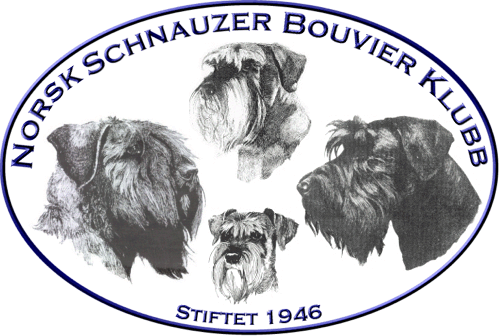 Protokoll styremøte nr: 3 – 2023Protokoll styremøte nr: 3 – 2023Protokoll styremøte nr: 3 – 2023Protokoll styremøte nr: 3 – 2023Dato 14.marsDato 14.marsDato 14.mars2023Møtested: TeamsTil stede:Forfall:Arild Schjølberg, Mette Tufte, Anne Marie Madssveen, Andreas Bachman, Åge Skogstad, Vivian Bruun, Kjersti Græe

Lisa Milliane Nøtnes, Bodil NergaardArild Schjølberg, Mette Tufte, Anne Marie Madssveen, Andreas Bachman, Åge Skogstad, Vivian Bruun, Kjersti Græe

Lisa Milliane Nøtnes, Bodil NergaardArild Schjølberg, Mette Tufte, Anne Marie Madssveen, Andreas Bachman, Åge Skogstad, Vivian Bruun, Kjersti Græe

Lisa Milliane Nøtnes, Bodil NergaardArild Schjølberg, Mette Tufte, Anne Marie Madssveen, Andreas Bachman, Åge Skogstad, Vivian Bruun, Kjersti Græe

Lisa Milliane Nøtnes, Bodil NergaardArild Schjølberg, Mette Tufte, Anne Marie Madssveen, Andreas Bachman, Åge Skogstad, Vivian Bruun, Kjersti Græe

Lisa Milliane Nøtnes, Bodil NergaardSak nrSakAnsvarSak 19/23Godkjenning av innkalling og sakslisteVedtakGodkjentAlleSak 20/23ÅrsmøteVedtakDet arbeides med å finne en digital underskriftsløsningStyrets regnskap ble gjennomgått på forrige styremøte. Intet nyttDet mangler årspapirer fra noen grupper. Disse vil bli etterspurtInnstilling fra valgkomiteen har kommet med forslag til styremedlemmer som er på valg.  I innstillingen er dessverre kasserer uteblitt. Styret beslutter derfor å legge inn kasserer.Det har ikke vært mulig å få noen til å stille som sekretær.Så sant det ikke kommer benkeforslag/noen melder seg, vil styret fordele oppgavene mellom segKlubbens lover er blitt gjennomgått, og det er forslag til noen små endringer. Endringsforslagene blir sendt ut sammen med årsmøtedokumentene for gjennomlesningPå årsmøtet vil regnskap og budsjett bli gjennomgått. Det forventes at alle som deltar har lest igjennom møtepapireneÅrsmøtet vil bli ledet av lederForhåndsstemmer sendes lederArild SchjølbergArild SchjølbergArild SchjølbergSak 21/23RefusjonsordningenVedtakRefusjonsordningen vil bli opprettholdt.Styret stiller seg bak redegjørelsen, og forslaget il refusjonene fra ASU. Forslaget fra ASU fører til noen endringer i ordningen. Dette vil oppdateres på hjemmesiden.AlleSak 22/23Søknad fra medlem om å få dekket NKKs ringsekretærkurs VedtakSøknaden innvilges med kr 1000 som det er søkt om, når kurset er beståttSøker blir tilskrevet.Arild SchjølbergSak 23/23EventueltDet er mottatt anonymt brev med forslag om æresmedlemsskapRegistrering av utenlandske hunder i DogWebDiplomer og plaketter er under utarbeidelseVedtakForslag om æresmedlemsskap er behandletNKK har laget en fremdriftsplan, og satt ned en arbeidsgruppe som planlegger å sluttføre dette arbeidet i.l.a. sommeren 2023. Styret ønsker at ASU gjennomgår denne fremdriftsplanenAlleSak 24/23Neste møte: uke 13Styret